ПРОЕКТГЕРБМуниципальное образование«Токсовское городское поселение»Всеволожского муниципального районаЛенинградской областиСОВЕТ ДЕПУТАТОВ     РЕШЕНИЕ     	                 								           	№____  г. п. ТоксовоОб утверждении отчета главы администрации МО «Токсовское городское поселение» одеятельности за 2019 годВ соответствии с пунктом 11.1 статьи 35 Федерального закона от 06.10.2003 года № 131-ФЗ «Об общих принципах организации местного самоуправления в Российской Федерации», заслушав отчет временно исполняющего обязанности главы администрации муниципального образования «Токсовское городское поселение» Всеволожского муниципального района Ленинградской области за 2019 год, совет депутатов принялРЕШЕНИЕ:1. Принять к сведению отчет главы администрации муниципального образования «Токсовское городское поселение» Всеволожского муниципального района Ленинградской области за 2019 год (Приложение).2. Признать деятельность администрации муниципального образования «Токсовское городское поселение» Всеволожского муниципального района Ленинградской области за 2019 год удовлетворительной.3. Настоящее решение вступает в силу с момента принятия.4. Опубликовать настоящее решение в газете «Вести Токсово» и на официальном сайте муниципального образования «Токсовское городское поселение» http://www.toksovo-lo.ru.5. Контроль за исполнением настоящего решения возложить на постоянную комиссию местного самоуправления, гласности, законности, правопорядку, административной практике, социальным вопросам, торговле, бытовому обслуживанию, общественному питанию, предпринимательству и малому бизнесу.Глава муниципального образования 					О.В. КовальчукОТЧЕТглавы администрации МО «Токсовское городское поселение» о деятельности администрации в 2019 годуВведениеДобрый вечер, уважаемые жители Токсовского городского поселения, гости, руководители предприятий и служб поселения!Ежегодно в начале года мы подводим итоги развития нашего поселения за прошедший год, анализируем и оцениваем работу администрации поселения, определяем основные направления деятельности на предстоящий год. Сегодня администрация муниципального образования «Токсовское городское поселение» отчитывается по итогам своей работы в 2019 году. Задача администрации городского поселения – это исполнение полномочий, предусмотренных в Федеральном законе от 06.10.2003 г. №131-Ф3 «Об общих принципах организации местного самоуправления в Российской Федерации», Уставом МО «Токсовское городское поселение», иных законодательных актах Российской Федерации по обеспечению деятельности местного самоуправления. Приоритетным направлением своей деятельности в 2019 году являлось создание условий для развития поселения и повышения уровня жизни населения.Демографическая ситуация, труд и занятость населения.Численность постоянно проживающего населения муниципального образования на сегодня – 9 577 человек. Количество трудоспособного населения на территории МО «Токсовское городское поселение» составляет около 6 414 человек или 70 % от общей численности населения. Дети и подростки до 15 лет составляют 13,3% от общей численности населения. На территории поселения услуги по общему образованию оказывает МОУ «СОШ «Токсовский центр образования». На конец 2019 года:детские дошкольные учреждения посещают 441 ребенок. школьными услугами охвачены 684 человек.Существенный вклад в социально-экономическое развитие поселения вносит сектор торговли. В 2019 году на территории МО «Токсовское городское поселение» свою деятельность осуществляло около 80 объектов потребительского рынка, в том числе:18 продовольственных и непродовольственных магазинов;16 торговых павильонов;1 автозаправочная станция, 2 автомойки, 1 автомастерская;4 аптечных пункта;9 предприятий общественного питания;-  5 предприятий бытового обслуживания;- 5 гостиниц, 7 спортивно- туристических баз.Бюджет МО «Токсовское городское поселение» за 2019 год по основным доходным источникам характеризуется следующими данными:Доходная часть бюджета МО «Токсовское городское поселение» состоит из собственных доходов, субсидий и иных межбюджетных трансфертов и в 2019 году составила 298,673 млн. руб. По отношению к плану это составило 88,9%. В структуре собственных доходов удельный вес налогов на прибыль в 2019 году составил 16,3%, в денежном выражении это 28,885 млн. руб. Также значимым для пополнения бюджета является земельный налог за использование земли гражданами и юр. лицами, доля которого составила 19,7% от собственных доходов нашего поселения, в денежном выражении это 34,923 млн. руб. Неналоговые доходы бюджета в основном формируются за счет сдачи в аренду и продажи земельных участков и имущества. Эти поступления в бюджет 2019 года составили 107,997 млн. руб., или 60,8% средств, заработанных муниципальным образованием.      Размер безвозмездных поступлений от других бюджетов бюджетной системы РФ, т.е. привлечение в местный бюджет субсидий из федерального и регионального бюджетов в 2019 году составил 121,177 млн. руб., которые были направлены на работы по газоснабжению многоквартирных и индивидуальных домов в г.п. Токсово и пос. Новое Токсово, на ремонт дорог, на благоустройство придомовых территорий, оплату лизинговых платежей, химическую обработку по уничтожению борщевика и другие работы. Исполнение бюджета МО «Токсовское городское поселение» за 2019 год по основным доходным источникам характеризуется следующими данными: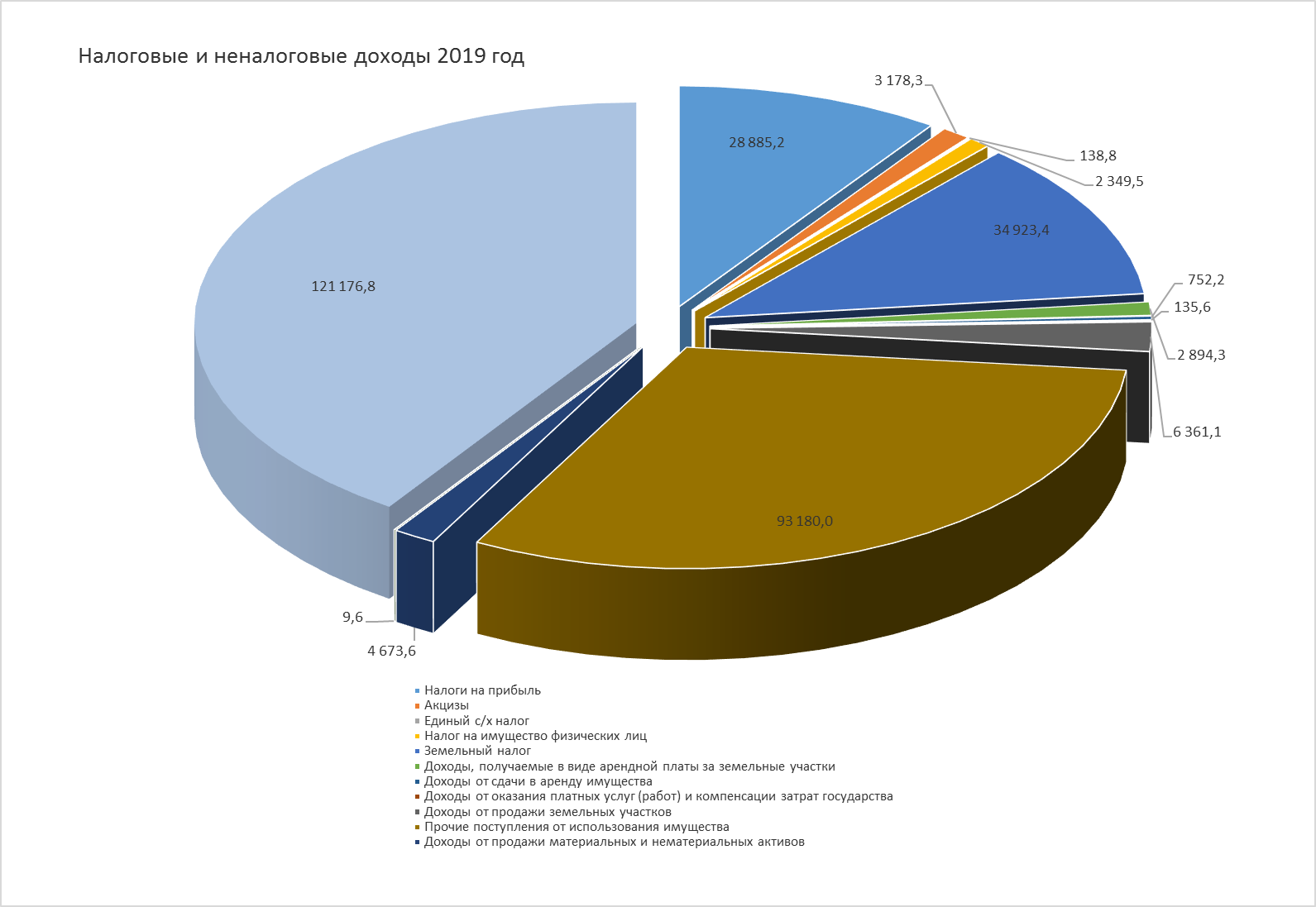 Анализ доходных поступлений за последние три года.Бюджет МО за 2019 год по основным статьям расходов за 2019 год выполнен на 86,0%, при плановых назначениях 341 971,5 тыс. рублей освоено 293 967,8 тыс. рублей. Это на 67,8% больше, чем в предыдущем 2018 году, что объясняется началом реализации проекта по газификации поселения и выделением субсидии из областного бюджета на эти цели.  Исполнение расходной части бюджета МО «Токсовское городское поселение» за 2019 год характеризуется следующими данными:Следуя принципам открытости и прозрачности бюджетной политики, администрация ежемесячно размещает отчеты об исполнении бюджета поселения на официальном сайте.Из средств местного бюджета в 2019 году были предоставлены субсидии:- для БМУ «Токсовская служба заказчика» на выполнение муниципального     задания по благоустройству территорий и содержанию имущества– 26,297 млн.руб.; - для МП «Токсовская баня» для возмещения затрат по основной деятельности – 7,230 млн.руб. Также был увеличен уставный фонд подведомственного учреждения МП «Токсовский энергетический коммунальный комплекс».                                                                                                                                                                                                                                                                                                                                                                                                                                                                                                                                                                                                                                                                                                                                                                                                                                                                                                                                                                                                                                                                                                                                                                                                                                                                                                                                                                                                                                                                                                                                                                                                                                                      Превышение доходов от расходной части бюджета составило 4,8 млн.руб. Неиспользованные в 2019 году бюджетные средства в дальнейшем будут направлены на выполнение актуальных задач, связанных с развитием МО «Токсовское городское поселение».В соответствии с Федеральным Законом от 5 апреля 2013 г. № 44-ФЗ "О контрактной системе в сфере закупок товаров, работ, услуг для обеспечения государственных и муниципальных нужд" в 2019 году были осуществлены процедуры муниципальных закупок путем проведения 31 электронного аукциона на общую сумму 260,780 млн. рублей. По результатам конкурсных процедур за счет снижения расходов была достигнута экономия 79,207 млн. рублей. В основном снижение затрат связано с прокладкой сетей газопровода. Средства на эти работы были предусмотрены в бюджете Ленинградской области.Кратко об основных направлениях деятельности администрации.В 2019 году проведение мероприятий осуществлялось в рамках утвержденных муниципальных программ. Принцип финансирования и реализации программ основан на четком соответствии критериям оценки эффективности использования бюджетных средств. Выделение денежных средств было направлено на конкретное решение проблемы и достижение поставленной цели.   Оттолкнувшись от итогов и достигнутых результатов прошлого года, внимание администрации будет сосредоточено на решении актуальных проблем. В заключение хотелось бы отметить, что нерешенных проблем ещё очень много. Все это обязывает работать администрацию все более напряженно, использовать рациональный финансовый и человеческий потенциал. Администрация Токсовского городского поселения планирует дальнейшее проведение преобразований, что предусматривает в 2020 году:реализацию программы поэтапной газификация населения;- продолжение ремонта дорог и устройства тротуаров за счет бюджета муниципального образования, а также путем участия в региональных Программах;продолжение внедрения новой системы вывоза ТБО; продолжение работы по ремонту муниципальной инженерной инфраструктуры, котельных и очистных сооружений, эффективному устройству уличного освещения;подготовку необходимой документации для начала реализации проектов строительства Дома культуры и Физкультурно-оздоровительного комплекса;передачу в муниципальную собственность территории земли воинской части;в рамках программы «Комфортная среда» продолжение благоустройства территорий – прежде всего в Парке 500-летия Токсово, а также на детских площадках на ул. Привокзальной, д.12,14,16 и на пересечении ул. Первомайской и ул. Советов;продолжение работ по улучшению качества оказания муниципальных услуг населению и повышать качество работы с обращениями граждан;- продолжение участия в Федеральной программе по уничтожению и локализации очагов распространения борщевика Сосновского;-  активизацию на новом уровне работы «инициативных комиссий» и старост;- продолжение работы по вовлечению молодежи в социально полезную деятельность;обеспечение бесперебойной работы объектов жизнеобеспечения;продолжение развития сферы социальных услуг, спорта и культуры, пропаганду здорового образа жизни.Помимо уже сказанного, в планах администрации на 2020 и 2021 годы:1. Выделение земельных участков лицам, которые 105-ОЗ (75-ОЗ), имеютна это право. В 2020 году в д. Рапполово уже были выделены пятьземельных участков для многодетных семей, так же в текущем годуадминистрация планирует сформировать и выделить ещё 4 участка.2. Корректировка Генерального плана и ПЗЗ МО «Токсовское городскоепоселение».3. В конце 2020 года планируется передача земли воинской части 62212расположенной в центре поселка в муниципальную собственность, наданный момент проведена кадастровая съемка территории, готовится планкомплексного освоения территории.4. На балансе МО «Токсовское городское поселение» находится 121автодорога общего пользования местного значения. Протяженностьавтодорог составляет 60,9км, из них асфальт - 19км. Большая частьавтодорог имеет щебеночно-гравийное покрытие и в осенне-весеннийсезон находится в состоянии далёком от идеального. В данный моментнаправлены документы на получение субсидий из регионального бюджета.В 2019г.-2020г. проводились СМР по строительствугазораспределительной сети в г.п. Токсово и п. Новое Токсово и в этойсвязи часть автодорог нуждается в текущем ремонте. Текущий ремонтбудет проведен в срок до 31.05.2020 года после просушки дорог погарантийным обязательствам компании осуществляющей строительствогазораспределительной сети.5. В МО «Токсовское городское поселение» с 2008 года существует наданный момент неразрешимая проблема прокладки межпоселковогогазопровода от дер. Кавголово до дер. Рапполово, так как коридорпрохождения газопровода отсутствует в связи с тем, что муниципальныеземли в дер. Кавголово и дер.Рапполово отсечены региональнымидорогами. Отсутствуют технические возможности подключения данногообъекта к сетям газораспределения в связи с отсутствием свободноймощности. После реализации и ввода в эксплуатацию объектов:«Закольцовка газораспределительных сетей ГРС «Кузьмолово» до ГРС«Красная Зорька» и «Межпоселковый газопровод от ГРС «Северная» дораспределительного газопровода д. Мистолово» техническая возможностьподключения новых потребителей будет обеспечена и продолжится работапо реализации данного проекта.Заканчивая свое выступление, разрешите мне выразить слова благодарности главе муниципального образования, всему депутатскому корпусу, Правительству Ленинградской области, администрации Всеволожского муниципального района, старостам, предпринимателям и инвесторам за участие в развитии МО «Токсовское городское поселение», за оказанное содействие в решении проблемных вопросов на территории нашего поселения, понимание и поддержку. Муниципальные служащие администрации МО «Токсовское городское поселение» всегда готовы прислушиваться к мнениям жителей, помогать в решении проблем. Мы все понимаем, что есть вопросы, которые можно решить сегодня и сейчас, а есть вопросы, которые требуют долговременной проработки.Мы также вправе рассчитывать и на поддержку самих жителей нашего поселения, на ваше деятельное участие в обновлении всех сторон жизни нашего поселения, на вашу гражданскую инициативу, на вашу заинтересованность.Утверждено, тыс. руб.Исполнено, тыс. руб.Доходы бюджета – всего336 085,9298 782,8Налоговые и неналоговые доходы198 511,1177 606,0Налог на доходы физических лиц45 304,528 885,2Акцизы3 337,03 178,3ЕСХН138,8138,8Налог на имущество физических лиц2 265,02 349,5Земельный налог39 800,034 923,4Арендная плата за земельные участки2 800,02 894,3Аренда имущества700,0752,2Доход от оказания платных услуг200,0135,6Доходы от аренды и продажи права аренды земельных участков6 500,06 361,1Доходы от использования имущества93 146,293 180,0Доходы от продажи материальных и нематериальных активов4 300,04 673,6Штрафы, санкции, возмещение ущерба9,69,6Прочие неналоговые доходы10,0124,4Безвозмездные поступления137 574,8121 176,8Наименование доходной части бюджетаФакт 2017 г. Факт 2018 г. План 2019 г. Факт 2019 г. Доходы бюджета, всего230 695,1211 002,4336 085,9298 782,8в том числе:Налоговые и неналоговые доходы184 144,5184 409,2198 511,1177 606,0Налоги на прибыль143 041,147 526,845 304,528 885,2Акцизы3 078,23 355,73 337,03 178,3Единый с/х налог193,481,6138,8138,8Налог на имущество физических лиц2 033,31 179,82 265,02 349,5Земельный налог25 889,629 760,439 800,034 923,4Доходы, получаемые в виде арендной платы за земельные участки2 910,23 415,32 800,02 894,3Доходы от сдачи в аренду имущества865,9806,8700,0752,2Доходы от оказания платных услуг (работ) и компенсации затрат государства195,62 839,7200,0135,6Доходы от аренды и продажи права аренды земельных участков523,71 178,66 500,06 361,1Плата за увеличение площади земельных участков (в том числе)1 265,1Прочие поступления от использования имущества92 943,193 146,293 180,0Доходы от продажи материальных и нематериальных активов1 452,83 872,14 300,04 673,6Штрафы, санкции, возмещение ущерба124,39,69,6Прочие неналоговые доходы2 695,6-2 675,010,0124,4Безвозмездные поступления46 550,626 593,2137 574,8121 176,8РасходыУтвержденотыс. руб.Исполненотыс. руб.% выполненияРасходы бюджета, всего341 971,5293 967,886,0%Национальная безопасность3 299,53 259,498,8%Мобилизационная подготовка278,3278,3100,0%Дорожное хозяйство38 823,135 489,491,4%Другие вопросы национальной экономики5 309,03 260,561,4%Жилищное хозяйство668,3668,3100,0%Коммунальное хозяйство162 198,8127 171,278,4%Благоустройство52 464,948 324,392,1%Охрана окружающей среды85,385,3100,0Культура, спорт, 22 044,722 087,2100,2%Молодежная политика380,0380,0100,0Социальная политика1 303,31 303,3100,0%Функционирование Законодательных органов власти5 890,45 845,599,2%Функционирование исполнительных органов власти31 721,929 425,092,7%Другие общегосударственные вопросы17 504,016 390,193,6% Основные направленияРезультатыГазификацияНа балансе находится газопровод протяженностью 13 814 км. В рамках программы газификации проведены работы по строительству муниципального газопровода. В 2019 году проложено 44,6 км из запланированных 47 км. Из бюджета Ленинградской области была выделена и освоена субсидия в сумме 97 022 405 руб., всего на различные мероприятия, связанные с газификацией, в прошедшем году освоено из местного бюджета и бюджета Ленинградской области 111 025 597 руб. В текущем году планируется:- завершение строительных работ (по графику работ 31.05.2020 г.), - восстановление дорожного покрытия в местах прохождения сетей газоснабжения,- ввод в эксплуатацию совместно с АО «Газпром газораспределение Ленобласти» построенных газопроводов (по информации «Газпрома» - сентябрь 2020 г.),- создать условия присоединения к сетям газораспределения потребителей газа индивидуальных жилых домов.Дорожное хозяйствоНа балансе находится 121 дорога общего пользования местного значения.   Протяженность дорог составляет 60,9км, из них асфальт – 19км.Проведены работы по асфальтированию дорожного покрытия - по ул. Боровая, ул.Санаторная, ул.Озерная вдоль озера Кривое до ул.Береговая, -ремонт дороги по Школьному переулку от дома № 10 до ул.Советов, -выполнено асфальтирование проезда к домам по ул.Парковая пос. Новое Токсово, - выполнено асфальтирование пешеходной дорожки вдоль ул.Советов от ул.Первомайской до автобусной остановки "Трамплин" в г.п. Токсово и пешеходной дорожки вдоль Ленинградского шоссе от ул.Лесовода Морозова до ул.Привокзальной, а также организована пешеходная дорожка в дер. Рапполово к многоквартирному дому ул.Овражная д.28,- выполнено асфальтирование внутри дворовой территории домов ул.Овражная д.1 и д.1а в дер.Рапполово,- проведен комплексный ремонт внутридворовых территорий и проездов, созданы парковки и пешеходные дорожки у многоквартирных домов по адресам: г.п.  Токсово - ул.Привокзальная, д.12-14-16-20-22-24, автомобильная стоянка перед детским садом, также организована стоянка для владельцев автомобилей, проживающих в домах по ул.Привокзальной 17,19, 21, 23.- около ж/д ст. Токсово в районе Привокзальной пл. по ул.Железнодорожная организована перехватывающая парковка для личных автомобилей. - на ул.Гоголя в районе храма также организованы стоянки для автомобилей и произведен ремонт асфальтового покрытия подъезда к храму   Всего в 2019 году на ремонт дорог администрацией МО "Токсовское городское поселение" в 2019 году было израсходовано 35,489 млн. руб. бюджетных средств, из которых 4,620 млн.руб. – субсидия  из Комитета дорожного хозяйства Ленинградской области.Коммунальное хозяйствоС С прошлого года на территории Ленинградской области начала реализоваться реформа по обращению с отходами в соответствии с федеральным законом 89-ФЗ «Об отходах   производства и потребления». С 1 ноября 2019 года жители поселения обязаны заключать договоры с региональным оператором ООО «Управляющая компания по обращению с отходами на территории Ленинградской области», в обязанности которой входит организация вывоза мусора с контейнерных площадок и его утилизация (переработка).  На основании статьи 24.7 Федерального закона от 24.06.1998 № 89-ФЗ «Об отходах производства и потребления» по договору на оказание услуг по обращению с твердыми коммунальными отходами региональный оператор обязуется принимать твердые коммунальные отходы в объеме и в местах (на площадках) накопления, которые определены в этом договоре, и обеспечивать их транспортирование, обработку, обезвреживание, захоронение в соответствии с законодательством Российской Федерации, а собственник твердых коммунальных отходов обязуется оплачивать услуги регионального оператора по цене, определенной в пределах утвержденного, в установленном порядке единого тарифа на услугу регионального оператора. В связи с этим, были дополнительно организованы 18 контейнерных площадок по сбору ТКО по адресам:  1.	г.п. Токсово, ул.Привокзальная, д.16а (возле магазина Пятерочка)2. г.п. Токсово, ул.Привокзальная 20 (между д.20 и ул.Дорожников)3. г.п. Токсово, ул.Боровая д.814. г.п. Токсово, ул.Боровая (перекресток ул.Гагарина)5. д. Кавголово, ул.Луговая6. г..п. Токсово, ул. Гоголя (перекресток ул. Озерная)7. д. Рапполово, ул.Лесная (рядом с КДЦ)8. г.п. Токсово ул.Орловская, (в районе д.3)9. г.п. Токсово,ул.Железнодорожная (в районе старой в/н башни)10. г.п. Токсово, ул.Советов (перекресток ул.Школьная) - временная11. г.п. Токсово, ул.Лесгафта  (перекресток пер.Тупиковый) - временная12. г.п. Токсово, ул.Гоголя, д.44 - временная13. п. Новое Токсово, ул.Парковая, (в районе магазина)14. г.п. Токсово, ул. Советов (перекресток ул.Чайное озеро)15. г.п.Токсово, ул.Светлая (перекресток с ул.Черничная) - временная16. г.п.Токсово, ул.Лесгафта (перекресток Главная аллея) - временная17. г.п.Токсово, ул.Садовая (перекресток ул.Ленинградское шоссе)18. д.Рапполово, ул.Ручейная (перекресток ул.Сосновая). На устройство типовых площадок по сбору ТКО было израсходовано 3,415 млн.руб. В дальнейшем временные площадки будут забетонированы и благоустроены. На сегодняшний день на территории поселения действует 31 площадка ТКО. При необходимости, администрация может увеличить их количество. В газете «Вести Токсово» и на сайте администрации в разделе «Жилищно-коммунальное хозяйство» размещена интерактивная карта с адресами нахождения площадок сбора твердых коммунальных отходов и «Экодомиков». С 01 января 2020 года плата за вывоз мусора для жителей многоквартирных домов начисляется из расчета 5 рублей 60 копеек за квадратный метр, в индивидуальных домах – 331 рубль 28 копеек за домовладение. Согласно поручению Губернатора Ленинградской области, к 01 апреля будут предложены варианты перехода по начислению платы за вывоз мусора для собственников индивидуальных домов из расчета на одного человека, а не с квадратного метра. Жилищно-коммунальные услуги на территории Токсовского городского поселения оказывают предприятия: БМУ «ТСЗ», МП «ТЭКК», МП «Токсовская баня», МП «Токсовский ЖЭК», АО «Газпромтеплоэнерго», АО «Газпром газораспределение». На территории поселения действуют 5 котельных, из них 2 газовых в г.п.Токсово эксплуатирует ООО «Газпромтеплоэнерго», 2 угольные в г.п.Токсово эксплуатирует МП «ТЭКК», 1 мазутная в д.Рапполово  эксплуатирует МП «ТЭКК». В 2019 году были приобретены и установлены локальные очистные сооружения в районе д. 2, д.2А по ул. Инженерная на сумму 497,5 тыс.руб. При подготовке к отопительному сезону 2019-2020гг. для   повышения энергоэффективности и надежности котельной №31 в д.Рапполово администрацией был приобретен и смонтирован новый водогрейный котел. Общая стоимость работ составила 4,336 млн.руб.  В целях пожарной безопасности для нужд пожаротушения в пос. Новое Токсово организованы 2 скважины с емкостями по 6 м3 каждая, на   ул.Парковая и ул.Нежности, которые планируется ввести в эксплуатацию в 2020 году. На данный момент ведется оформление их в муниципальную собственность, уже получены технические условия на присоединение сетей электроснабжения к насосному оборудованию этих скважин. Был выполнен ремонт помещений Токсовской бани на сумму 2 млн.756 тыс. руб. – в раздевалке, помывочной и комнате отдыха полностью заменена облицовка стен, покрытие полов и потолка, установлена система вентиляции.  Заменена электропроводка, старые светильники были заменены на современные энергосберегающие светодиодные лампы. Прошла контроль система теплоснабжения и пожаротушения. Также были заменены сантехника и скамейки. Всего в 2019 году Токсовская баня оказала услуг на общую сумму 3 266 160,00 рублей, было произведено 18 716 помывок. Не смотря на увеличение себестоимости услуг, в настоящее время на банные услуги действуют тарифы, установленные в марте 2018 года. В рамках программы модернизации уличного освещения на территории г.п. Токсово выполнены работы по установке 45 узлов учета электроэнергии уличного освещения на сумму 1млн.878тыс.руб. В 2020г. планируется ввод их в эксплуатацию с присоединением к ним существующих сетей уличного освещения. Организовано уличное освещение дворовой территории домов по ул. Лесная д.1 и ул. Овражная д.26 и д.28 в дер. Рапполово.  Проведен монтаж системы освещение ул.Боровая, монтаж системы уличного освещения ул.Инженерная.Также в течение года проводились работы по обслуживанию уличного освещения региональных дорог и дорог общего пользования местного значения, а именно: ул. Леншоссе-ул. Советов и ул. Привокзальная-ул.Дорожников-ул.Гагарина. Была ликвидирована авария на сетях электроснабжения и проведен ремонт кабеля. В диспетчерскую службу поступило около 700 заявок от населения на обеспечение освещения. Были установлены 25 железобетонных опор, заменены более 4 км электропроводов и 16 фотореле, установлено 359 фонарей. Всего на обеспечение уличного освещения поселения в 2019 году израсходовано 11,523 млн.руб.БлагоустройствоОдним из основных направлений в работе администрации является благоустройство населенных пунктов, входящих в состав Токсовского городского поселения. В 2019 году для пешеходов был организован спуск по ул.Лесгафта и смонтирована лестница. В дер. Рапполово в районе д.21 по ул. Овражной организован подход к роднику и реконструирована лестница.Организовано освещение спортивной хоккейной площадки во дворе домов ул. Привокзальная 22-24 и детской площадки у «Пластилиновой вороны» - ул. Привокзальная, д.1 в г.п. Токсово. Выполнено асфальтирование прилегающей территории    КДЦ «Токсово» дер. Рапполово, также в здании КДЦ выполнен ремонт помещения библиотеки. Бюджетное муниципальное учреждение «Токсовская служба заказчика» (БМУ «ТСЗ»), в соответствии с муниципальным заданием, проводило работы по сбору мусора, ликвидации несанкционированных свалок, уборке территорий, подрезке кустарника, скашиванию травы и спилу старых деревьев, угрожающих здоровью и имуществу граждан.  Силами БМУ «ТСЗ» был проведен ремонт моста на оз. Вероярви. Выполнены работы по грейдированию дорог в г.п.Токсово, д.Рапполово и пос.Новое Токсово. В рамках программы «Охота на колеса» были собраны и вывезены 71 покрышка.   Заменены скамейки между домами ул. Гагарина 30-32, отремонтированы и заменены элементы песочниц и детских площадок. Для проведения праздничных мероприятий были приобретены баннеры, декорации, 15 скамеек. Для украшения поселения в период новогодних и рождественских мероприятий были приобретены новогодние гирлянды, искусственная ель со светодиодными украшениями, елочные шары. Летом 2019 года в Токсово была проведена профилактическая обработка территории от клещей. В рамках борьбы с борщевиком Сосновского, на засоренных территориях в д. Рапполово и д. Кавголово, третий год подряд проводится обработка очагов по его истреблению. Комплекс этих мероприятий рассчитан на несколько лет. Выполнены работы по спилу 129 аварийных деревьев. Традиционно в течение года администрацией были организованы и проведены субботники по уборке общественных территорий: Парка 500-летия Токсово и Мемориала воинских захоронений.         В рамках проведения мероприятий, посвященных 75-летию Победы в Великой Отечественной войне, были проведены ремонтно-восстановительные работы братского захоронения советских воинов, погибших в 1941-1945 годах, находящегося на территории Токсовского гражданского кладбища, на сумму 598,1 тыс.руб. – установлены гранитные плиты на 4 тумбах. Также проведены реставрационно-восстановительные работы на постаменте и памятнике воину-освободителю.Всего в 2019 году на благоустройство израсходовано 48,324 млн. руб., что на 17,029 млн.руб. больше, чем в предыдущем году. Гражданская Оборона и ЧС В 2019 году работа администрации городского поселения была направлена на реализацию и дальнейшее совершенствование мероприятий в области гражданской обороны, защиты населения и территорий от чрезвычайных ситуаций, обеспечение пожарной безопасности и безопасности людей на водных объектах, повышение готовности сил и средств к действиям при угрозе возникновения чрезвычайных ситуаций. Под руководством сектора ГО ЧС и МП функционирует Единая дежурно-диспетчерская служба, которая является органом повседневного круглосуточного управления ситуацией в поселке - осуществляет сбор и анализ информации об аварийных и чрезвычайных ситуациях для оперативного реагирования на них. Регулярно осуществляется мониторинг, прогнозирование и своевременное проведение мероприятий, предупреждающих, либо смягчающих чрезвычайные ситуации, а также ликвидацию их последствий в кратчайшие сроки. В отчетном периоде были проведены работы по усовершенствованию системы видеонаблюдения: в Токсово дополнительно установлены 13 видеокамер на сумму 213 тыс.руб.  Также выполнены работы по монтажу пульта управления системы оповещения в здании администрации в дежурно-диспетчерской службе.  Проведены работы по созданию технической системы оповещения и информирования населения об угрозе возникновения чрезвычайных ситуациях (в г.п.Токсово-2 шт., пос.Токсово-1шт., дер. Кавголово-1шт.) на сумму 2млн. 294 тыс.руб., места массового отдыха населения у воды оснащены информационными щитами.Всего в 2019 году на обеспечение безопасности администрацией МО "Токсовское городское поселение" было израсходовано 3,255 млн. руб. Архитектура, муниципальное имущество и земельные отношенияБольшое внимание администрацией поселения уделяется эффективному использованию муниципального имущества и земельных ресурсов. Отделом земельно-имущественных отношений проводятся работы по формированию пакетов документов в целях оформления земельных участков, регистрации права собственности на земельные участки, заключения договоров аренды. Во взаимодействии с профильными специалистами администрации МО «Всеволожский муниципальный район» проводится регулярная работа по упорядочиванию и получению гражданами и юридическими лицами кадастровых планов, с последующим получением договоров аренды и договоров купли-продажи земельных участков.В соответствии с полномочиями администрации поселения, в области архитектуры и градостроительства в 2019г., выполнены работы в следующем объеме:Рассмотрены и выданы 171 ответ на обращения граждан по уведомлениям о планируемом строительстве, окончании строительства, сноса строений. Подготовлены градостроительных планов земельных участков - 6 шт.Рассмотрены и даны ответы на 180 обращений юридических лиц. Рассмотрено и даны ответы на 133 обращения физических лиц. Подготовлены 181 отчет по запросу организаций и профильных комитетов.Оформлены в собственность МО «Токсовское городское поселение» – участок трассы водоснабжения по Короткому переулку, хозяйственно-бытовая канализация по ул. Привокзальной протяженностью 901 м, квартиры в жилых домах пос. Токсово и дер. Рапполово для последующей передачи в частную собственность, предоставлен земельный участок одной многодетной семье.Проведено 53 (пятьдесят три) рейдовых осмотра (обследования) земельных участков с оформлением актов проверок, проведены 10 (десять) плановых проверок с оформлением актов муниципального земельного контроля. Выдано 5 Предписаний об устранении выявленных нарушений требований законодательства РФ 5 (пятерым) собственникам земельных участков. Даны ответы на 352 заявления, обращения и жалобы граждан и юридических лиц.В течение года с участием администрации проведено 250 судебных заседаний, из них 20 заседаний по взысканию денежных средств с недобросовестных подрядчиков, исполнителей и поставщиков услуг по заключенным муниципальным контрактам – ООО «Севэнергострой» – 6 млн.руб., ООО «Дакар» - 732 т.р., физ.лицо Сафин – 99 т.р. Социальная поддержка гражданАдминистрация поселения осуществляет меры по социальной защите малоимущих граждан. Была предоставлена финансовая поддержка пенсионерам - почетным гражданам Токсовского городского поселения по оплате коммунальных расходов на общую сумму 132,00 тыс. рублей. По состоянию на 01.01.2020 г. в администрации МО «Токсовское городское поселение» на учете в качестве нуждающихся в жилых помещениях, предоставляемых по договорам социального найма, состоит 61 семья.По программе развития застроенных территорий в 2019 году администрацией МО «Токсовское городское поселение» было переселено 14 семей, из них 6 квартир  было распределено по договорам социального найма гражданам, состоящим на учете нуждающихся в жилье и 1 семья-очередники.Для ветеранов и пенсионеров Токсовского поселения в 2019 году было организовано 14 экскурсий, такие как посещение Государственного мемориального музея обороны и блокады Ленинграда и экскурсии в Кронштадт, Большой Гатчинский дворец, Русский музей, усадьбу Марьино, дворец Строгановых, театр на Литейном. Военно-патриотичес-кая работаОдним из основных направлений работы специалиста по воинскому учету является обеспечение призыва. В 2019 г. в Токсовском городском поселении было призвано в ряды вооруженных сил 4 человека. Сотрудником военно-учетного стола совместно с администрацией МО и Советом ветеранов Токсовского городского поселения в 2019 году были проведены мероприятия, направленные на патриотическое воспитание молодежи, такие как «В армии служить – почетно!», акции «Георгиевская ленточка», «Свеча памяти». В 30-ю годовщину вывода войск из Республики Афганистан была организована встреча молодежи с ветеранами боевых действий. Проведена военно-спортивная игра на кубок главы администрации.  В программу мероприятий входили спортивные соревнования по военно-спортивной эстафете и военизированному кроссу. Проведены экскурсии в действующие воинские части для лиц призывного возраста и школьников. В детском центре «Пластилиновая ворона» накануне Дня Победы состоялся показ военно-патриотического фильма, выпущенного в 1970 году «Мишка принимает бой». Проведен конкурс детских рисунков на асфальте «Спасибо Деду за Победу!». Молодежь Токсово приняла участие в торжественном шествии Всероссийской акции «Бессмертный полк». В день государственных праздников 12 июня «День России», Дня Государственного флага Российской Федерации 22 августа, Дня Народного единства 04 ноября активисты Молодежного Совета и сотрудники КДЦ «Токсово» провели акцию по раздаче ленточек «Триколор». В мероприятиях, посвященных Всероссийскому дню призывника, ребятам нужно было сориентироваться по карте, пройти в противогазах по задымленному тоннелю, перенести ящик с боекомплектом, собрать-разобрать автомат, проползти под БТР с последующим метанием гранаты в цель, перенести раненого, пройти полосу препятствий и поразить мишени из пейнтбольного маркера на тактической площадке. Учения завершились солдатским обедом.Информацион- ное обеспечениеВ 2019 году в администрацию МО «Токсовское городское поселение» поступило 3519 обращений от юридических лиц и 1200 от граждан, проведено 250 приемов граждан по личным вопросам.     Основная масса письменных обращений была связана с земельными вопросами. Также актуальными для заявителей были проблемы жилищно-коммунального хозяйства, материальной поддержки и другие жизненные вопросы. Администрацией издано 426 Постановлений.В сети Интернет работает официальный сайт поселения, на котором проводится регулярное информирование населения об актуальных событиях в поселении. Выпущено 19 номеров газеты «Вести Токсово», в том числе праздничный предновогодний выпуск в цветном формате. Постоянно в Администрации поселения ведётся работа по противодействию коррупции. Создана и работает комиссия по соблюдению требований к служебному поведению муниципальных служащих и урегулированию конфликта интересов. На регулярной основе проводятся заседания комиссии.Культура, молодежная политика, спортВ 2019 г. работу по организации культурно - спортивной жизни поселения проводило муниципальное учреждение «Культурно-досуговый центр «Токсово». По данной статье расходов в 2019 году администрация муниципального образования израсходовала 20,8 млн. руб.       Основной целью "КДЦ "Токсово" является развитие культурного потенциала и сохранение культурного наследия на территории МО "Токсовское городское поселение", обеспечение социально-культурного спортивного пространства и удовлетворение социально-культурных потребностей и интересов различных групп населения. В МКУ «Культурно-досуговый центр «Токсово» на протяжение года работали 25 клубных формирований и 3 любительских объединения, в которых постоянно занимаются 577 человек. Это хоровой коллектив «Радуга», ансамбль «Рёнтюшки», шоу-группа «Блёстки», духовой оркестр «Дружба», изостудия «Капелька», цирковая студия, Школа третьего возраста «Надежда». Большинство указанных формирований и любительских объединений работают на бесплатной основе.Всего за отчетный период в КДЦ «Токсово» было организовано и проведено – 431 мероприятие. Из них 40 мероприятий культурно – массовых, 18 мастер-классов различной направленности: в детском центре «Пластилиновая ворона» проводились открытые уроки, такие как «Сказки мира», «День белого медведя», «Снегирь-зимняя птичка», роспись печенья, праздник фонариков, изготовление игрушек, открыток, сувениров. К Дню Победы проведены интернет-акции «Песни Победы всем офисом» и выставка рисунков «Победный месяц май» и «Спасибо деду за победу». Проведены экологические акции «Всероссийский День посадки леса» и «Посади цветок», семейная программа «Мама, папа, я – дружная семья!». Делегации МО «ТГП» приняли участие в 10-ти районных мероприятиях:76-я годовщина со дня прорыва блокады Ленинграда.Международный зимний марафон «Дорога жизни».Митинг и возложение венков и цветов к памятнику «Разорванное кольцо».Международный день освобождения узников концлагерей.Районный фестиваль творчества «Россия-Родина моя!» к Дню России.Спортивно-туристский слет работников администраций83-годовщина со Дня образования Всеволожского муниципального района.Патриотическая акция к 78-годовщине со дня начала действия водной трассы Дороги Жизни.Мероприятия к Международному Дню пожилых людей. IV спартакиада активной молодежи Всеволожского района.Творческие коллективы КДЦ активно участвуют в культурной жизни Ленинградской области и Санкт –Петербурга. В течении отчетного периода было проведено 32 выездных мероприятий различной тематики. Хоровой коллектив «Радуга» стал лауреатом I степени XI Областного фестиваля хоров и ансамблей ветеранов «С песней по жизни» и в декабре 2019 года коллективу было присвоено звание народный самодеятельный коллектив. Фольклорно-этнографический ансамбль ингерманландских финнов «Рёнтюшки» стал лауреатом I степени Межрегионального фестиваля-конкурса фольклора и ремесел, народной хореографии и традиционной инструментальной музыки «В старину бывало…». Шоу-группа «Блестки» заняла 1 место в Всероссийском конкурс исполнительских искусств «Лучшие танцы».Активно ведется работа с жителями старшего поколения: успешно функционирует школа третьего возраста «Надежда» (2 раза в неделю), проходят занятия лечебной физкультурой и скандинавской ходьбой (2 раза в неделю). В 2019 г. организованы курсы компьютерной грамотности для старшего поколения продолжительностью три месяца, два потока по 20 человек, обучение работы со смартфоном и планшетом. Было организовано три мероприятия для людей с ограниченными возможностями: праздничный концерт и чаепитие, посвящённое Международному дню инвалидов, поздравление детей – инвалидов на дому и Новогодний вечер для членов Токсовского общества инвалидов. В 2019 году завершился интеллектуальный проект «Лига знатоков», направленный на развитие интелектуальных способностей жителей МО «Токсовское ГП» и раскрытие их интеллектуального потенциала. Большое количество участников, интерес зрителей свидетельствуют о потребности жителей в культурной и социальной активности. Радует, что жители не только проявляют интерес к предложенным КДЦ проектам, но и вносят свои предложения по организации досуга на территории МО «Токсовское ГП». В период летних школьных каникул была организована молодежная трудовая бригада, в которой приняли участие 11 человек. Ребята занимались благоустройством территории поселка. Также на базе КДЦ «Токсово» регулярно проводятся тематические и календарные праздники - Рождество, День снятия блокады, День защитника Отечества, Масленица, Международный день 8 марта, мероприятия, посвящённые Дню Победы, Дню Детства, Дню памяти и скорби, Дню физкультурника, Дню пожилого человека, День России, День матери России, День знаний, День медицинского работника и другие праздники. В поселении функционируют 3 библиотеки – в п. Токсово и д. Рапполово, военном городке 61 в Лехтуси. Библиотеки Токсово и Рапполово насчитывают более 20 000 экземпляров книг. Библиотека в г.п. Токсово оснащена интернетом и является современным информационным и культурным центром.      Администрация городского поселения продолжает политику поддержки развития физической культуры и спорта в городском поселении. В течение всего года на территории поселения проводятся различные спортивные соревнования.Спортсмены Токсовского городского поселения принимали участие в турнирах по футболу, хоккею, пляжному волейболу, пейнтболу, скандинавской ходьбе. Администрация поселения принимает посильное участие в подготовке и проведении этих мероприятий: приобретает медали, грамоты, благодарственные письма. Победители соревнований награждаются в торжественной обстановке.В поселении ведет активную работу и является отличным помощником в организации и проведении муниципальных мероприятий Молодежный Совет, который в 2019 году организовал и провел акции – «Поделись улыбкой», «ВсевЗОЖ», День борьбы с наркотиками, «Лига чемпионов», Чемпионат по футболу, трудовые бригады, выездные дни молодежи.Ребята участвуют в мероприятиях районного масштаба, где достойно представляют наше поселение, показывая свои способности и навыки на молодежных слетах.Проводится активная работа по улучшению межнациональных и межконфессиональных отношений, воспитанию толерантности.  Важным направлением в работе с молодежью является привлечение молодежи к занятиям спортом, предупреждение употребления наркотических средств, проявлений экстремизма и антиобщественных идей. 